Insurance PolicyVehiclemodel: «CarModel», VIN:  «CARVIN»,RENTER:SignatureName: «RenterName»Address: «RenterAddress»Date: «Month» «Day», «Year».InsuranceThe Renter hereby warrants to Owner that Renter possess car insurance that covers personal injury to Renter or other persons as well as the Vehicle and the property of others.The Parties acknowledge the existing damage to the Vehicle as notated below:____________________________________________ ____________________________________________ ____________________________________________ ____________________________________________ ____________________________________________ ____________________________________________ ____________________________________________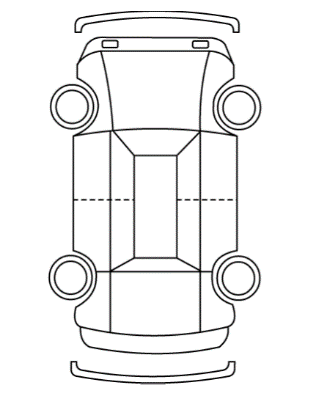 